Betreft:  Abonnement- prijzenReferentie: offerte-prijzenDe werkzaamheden dat wij voor u gaat doen:Opstellen van financieel (verkorte) verslag vanaf € 400,00Opstellen van financieel verslag met kengetallen  en analyses, vanaf € 500,-- ( jaar-suppl. via papier en met grootboek aparte prijs  minimum € 400) Publicatie stukken  bij KvK indienen  vanaf  € 170,-- ( BV of  NV)Vanaf  2016  digitaal aanleverenAangifte  VPB  vanaf   € 180,--Aangifte  omzetbelasting, per tijdvak  €  65,--Inboeken en verwerken van inkoop en verkoop € 70,-- per uurArbeidscontract  concept vanaf  € 75,--Drempelbedrag  voor  éénmansbedrijf  is € 100,-- per maandZonder personeel  en met  personeel is dat  120,--per maandAangifte inkomstenbelasting Prive vanaf € 71,00 met partner is  € 75,--Salarisadministratie per periode 1e  medewerker  € 55,--  inclusief aangifte loonheffingen 2e t/m 4e medewerker € 60,-- inclusief aangifte loonheffingen 5e medewerker en meer €  5,-- per persoon extra inclusief aangifte loonheffingenEerste dag melding  €10,-- per persoonU krijgt twee loonstroken per werknemer/ Uw bedrijfslogo op loonstrookTarief per uur zakelijk:Advies fiscaal  vanaf  € 100,--Verzorgen van financiële overzichten  € 60,-- Debiteuren /crediteuren beheer   € 40,--Bezwaarschriften  vanaf € 75,--+ aangetekende porti-kostenTelefonische gesprekken met de belastingdienst  conform tijd(eenheden van 15 minuten)Belastingcontrole op werkplek  en bijstaand vanaf  € 100,--Tarief:  Fiscaal jurist   200,--  euro excl. btw.  Wordt alleen in overlegd gedaan.Ondernemingsplan  opstellen ( starters)     € 2.500,--  excl. btwDesgewenst kunnen wij uw wekelijkse debiteuren en crediteuren afhandeling bijhouden. Wij zorgen dat er een batch voor uw betalingen aan wordt gemaakt, u hoeft deze alleen te versturen (telebankieren)  Reiskosten € 0,75 per kilometerBij inschakeling van derden wordt met u van te voren overlegd. Voor een accountverklaring berekenen wij het tarief  van accountantskantoor +  toeslag 10 %.De betalingstermijn is 8 dagen na factuurdatum. In sommige gevallen verwacht de bank of een andere financiële instelling tussentijdse rapportage. Mocht u zo’n  financiële – rapport nodig hebben  dan  stellen wij dit graag voor u op.Alle bedragen zijn exclusief  btwVoorbeeld:Voor eenmansbedrijf met één of twee man persoon komt  dat gemiddeld  op  € 1600,00  excl. Btw per jaar. (Voor een ZZP- gemiddeld tussen 600 en 900 euro)Let wel : VOF heeft  meer dan één  Firmant=>  dat  is  vanaf  € 2000,--ALLE GENOEMDE  BEDRAGEN  ZIJN EXCLUSIEF   BTW en wordt  een toeslag  van  3 %  berekend  dat binnen 8 dagen  mag  in mindering worden gebracht. INDIVUELE  PRIJSAFSPRAKEN KUNNEN AFWIJKEN !Met de meeste hoogachting, A & T   Zaab BV                                                                                        Bijlagen: Algemene voorwaarden Register Belasting Adviseurs RB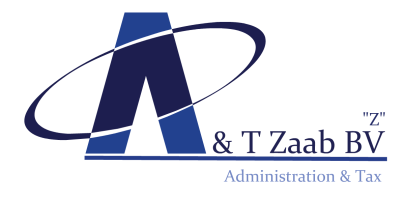 